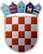 REPUBLIKA HRVATSKAKRAPINSKO ZAGORSKA ŽUPANIJA        OPĆINA VELIKO TRGOVIŠĆE            OPĆINSKI NAČELNIK                                                                     KLASA: 023-01/20-01/343UR.BROJ: 2197/05-05-21-4 Veliko Trgovišće, 26.01.2021.      	Na temelju članka 64. stavak 3. Zakona o zaštiti okoliša („Narodne novine“ broj:  80/13, 153/13, 78/15, 12/18. i 118/18.), članka 31. Uredbe o strateškoj procjeni utjecaja strategije, plana i programa na okoliš („Narodne novine“ broj: 3/17) i članka 49. Statuta općine  Veliko Trgovišće ( „Službeni glasnik KZŽ“ broj: 23/09, 8/13, 6/18, 11/20.-proč.tekst i 17/20.),  te nakon provedenog postupka Ocjene o potrebi strateške procjene utjecaja na okoliš, općinski načelnik općine Veliko Trgovišće donosi	ODLUKUkojom se utvrđuje da nije potrebno provesti stratešku procjenu utjecaja na okolišVI Izmjena i dopuna Prostornog plana uređenja općine Veliko TrgovišćeČlanak 1.      Načelnik općine Veliko Trgovišće donio je Odluku o započinjanju postupka ocjene o potrebi strateške procjene utjecaja na okoliš VI Izmjena i dopuna Prostornog plana uređenja Općine Veliko Trgovišće (KLASA:023-01/20-01/-343, UR.BROJ: 2197/05-05-20-3 od  23.11.2020.g.) prema kojoj je Jedinstveni upravni odjel Općine Veliko Trgovišće u suradnji s Upravnim odjelom za prostorno uređenje, gradnju i zaštitu okoliša Krapinsko-zagorske županije proveo postupak Ocjene o potrebi strateške procjene utjecaja na okoliš VI Izmjena i dopuna Prostornog plana uređenja Općine Veliko Trgovišće.      U postupku ocjene o potrebi strateške procjene utvrđeno je da VI Izmjene i dopune Prostornog plana uređenja Općine Veliko Trgovišće neće vjerojatno imati značajan utjecaj na okoliš na temelju čega se utvrđuje da nije potrebno provesti stratešku procjenu utjecaja na okoliš.Članak 2.     Razlozi izrade VI Izmjena i dopuna Prostornog plana uređenja Općine Veliko Trgovišće:Usklađenje važećeg Prostornog plana sa Zakonom o prostornom uređenju („Narodne novine“ broj:  153/13, 65/17, 114/18, 39/19 i 98/19),Usklađenje važećeg Prostornog plana sa Prostornim planom Krapinsko-zagorske županije („Službeni glasnik Krapinsko-zagorske županije“ broj: 04/02, 06/10 i 08/15),Usvajanje prijedloga i zahtjeva javnopravnih tijela određenih posebnim propisima, usvajanje sektorskih strategija, planova, studija i drugih dokumenata propisanih posebnim zakonima,Usklađenje odnosa izgrađenog, neizgrađenog i neuređenog dijela građevinskog područja unutar obuhvata Plana sa stvarnim stanjem u prostoru,Izmjene granice građevinskih područja naselja i eventualno proširenje istih na područjima gdje je iskazan interes za gradnjom i gdje je to moguće prema Zakonu o prostornom uređenju („Narodne novine“ broj: 153/13, 65/17, 114/18, 39/19 i 98/19),Promjena namjene dijela prostora unutar građevinskih područja naselja i izdvojenih građevinskih područja izvan naselja,Redefiniranje Odredbi za provođenje radi lakšeg provođenja Plana i u svrhu otklanjanja nejasnih formulacija, odnosno preciznije definiranje Odredbi za provođenje kojima se propisuju uvjeti smještaja građevina i uvjeti korištenja,Druge manje korekcije Plana.      Cilj ovih Izmjena i dopuna PPUO je osiguranje prostornih preduvjeta za realizaciju novih zahvata u prostoru, radi osiguranja daljnjeg kvalitetnog prostornog razvoja Općine.Programska polazišta Izmjena i dopuna PPUO:Planom će Općina, sukladno važećim propisima i svojoj obvezi, za prostor unutar obuhvata važećeg Prostornog plana, analizirati i revalorizirati postojeću osnovu prostornih i funkcionalnih rješenja, uvjeta i oblikovanja pojedinih prostornih cjelina, te izvršiti izmjenu i dopunu sukladno novonastalim potrebama u cilju boljeg razvoja cjelokupnog područja Općine Veliko Trgovišće.      PPUO Veliko Trgovišće je planski dokument koji se odnosi na cjelokupno područje općine Veliko Trgovišće.Članak 3.      U cilju utvrđivanja vjerojatno značajnog utjecaja na okoliš, Jedinstveni upravni odjel zatražio je mišljenja tijela i/ili osoba određenih posebnim propisima navedenih u članku 10. Odluke o izradi VI izmjena i dopuna Prostornog plana uređenja općine Veliko Trgovišće („Službeni glasnik KZŽ“ broj: 55A/2020.), i to:   Ministarstvo kulture i medija, Uprava za zaštitu kulturne baštine, Konzervatorski odjel u Krapini,          -  Ministarstvo poljoprivrede -  Uprava  šumarstva, lovstva i drvne industrije, Planinska 2/a, Zagreb,- Uprava za poljoprivredno zemljište, biljnu proizvodnju i tržište, Zagreb, Vukovarska 78,- Ministarstvo graditeljstva, prostornog uređenja i  državne imovine,  Republike Austrije 20, Zagreb,- Hrvatske vode, VGO Sava; Vodno gospodarska ispostava “Krapina-Sutla”, Veliko Trgovišće     Zagrebačka 13,- Hrvatske šume, Ulica kneza Branimira 1, Zagreb,- Hrvatski telekom, Harambašićeva 39, Zagreb,- HAKOM, Roberta Frangeša Mihanovića 9, Zagreb,- Ministarstvo obrane RH, Uprava za materijalne resurse, Odjel za zaštitu okoliša, Zagreb, Trg Kralja Petra Krešimira IV 1,- Ministarstvo unutarnjih poslova-Služba civilne zaštite Krapina, Ivana Rendića 7,- Hrvatske ceste, d.o.o.,Zagreb, Vončinina 3,- HŽ Infrastruktura d.o.o., Zagreb, Mihanovićeva 12,- Hrvatska Elektroprivreda, DP Elektra, Zabok,- Hrvatska elektroprivreda, Sektor za strategiju i razvoj, Zagreb, Vukovarska 37,- Zagorski metalac, Zabok,- Zagorski vodovod, Zabok,- Hrvatska agencija za poštu i elektroničke komunikacije, Zagreb, Jurišićeva 7,- MUP, Policijska uprava Krapinsko – zagorska,- Hrvatske šume, Uprava šuma Zagreb, Šumarija Krapina,- Javna ustanova Zavod za prostorno uređenje KZŽ,- Javna ustanova za upravljanje zaštićenim prirodnim vrijednostima KZŽ,- Županijska uprava za ceste KZŽ,- Krapinsko-zagorska županija -  Upravni odjel za gospodarstvo, poljoprivredu, turizam, promet i komunalnu infrastrukturu,      - Krapinsko-zagorska županija, Upravni odjel za prostorno uređenje, gradnju i zaštitu okoliša,- Zagorska razvojna agencija.Zaprimljena su slijedeća mišljenja:Županijska uprava za ceste KZŽ – mišljenje KLASA: 350-02/20-01/17, UR.BR:2140-12-02/1-20-2 od 15.12.2020.g., zaprimljeno 17.12.2020.g. Izdano je mišljenje prema kojem Uprava smatra da nije potrebno provoditi stratešku procjenu utjecaja na okoliš.Zagorski vodovod  Zabok - mišljenje  broj 21306/2020 od 15.12.2020.g., zaprimljeno 18.12.2020.g. Izdano je mišljenje prema kojem  ovo trgovačko društvo  smatra da nije potrebno provoditi stratešku procjenu utjecaja na okoliš.   HŽ Infrastruktura Zagreb - mišljenje  broj 9201/2020 od 08.12.2020.g., zaprimljeno 18.12.2020.g. Izdano je očitovanje da VI izmjene i dopune PPUO Veliko Trgovišće nemaju utjecaja na postojeću niti planiranu željezničku infrastrukturu te mišljenje  da nije potrebno provoditi stratešku procjenu utjecaja na okoliš.Krapinsko-zagorska županija -  Upravni odjel za gospodarstvo, poljoprivredu, turizam, promet i komunalnu infrastrukturu – očitovanje KLASA: 351-03/20-01/02, UR.BR:2140/01-06-02 od 09.12.2020.g., zaprimljeno 18.12.2020.g. u kojem se navodi da ovo upravno tijelo nema nadležnosti za davanje mišljenja o potrebi provedbe strateške procjene.Ministarstvo kulture, Uprava za zaštitu kulturne baštine, Konzervatorski odjel u Krapini-mišljenje KLASA: 612-08/11-10-0201, URBROJ: 532-04-02-03/3-20-14 od 07. 12. 2020., zaprimljeno 18.12.2020. Izdano je mišljenje prema kojem se smatra, pod pretpostavkom da se VI Izmjene i dopune PPUO Veliko Trgovišće , prema Odluci o izradi, odnose na prostorna područja koja nisu izravno u zoni zaštite kulturne baštine, da sa stajališta zaštite kulturne baštine, nije potrebno provesti postupak strateške procjene utjecaja na okoliš.	Hrvatske šume-Služba za ekologiju- mišljenje  broj DIR-17-286 Ur.br.07-00-06/03-20-11 od 11.12.2020.g., zaprimljeno 18.12.2020.g. Izdano je mišljenje prema kojem  nije potrebna provedba strateška procjena utjecaja na okoliš.Ministarstvo unutarnjih poslova-Ravnateljstvo civilne zaštite –Služba CZ Krapina - mišljenje KLASA: 214-02/20-03/8090, URBROJ:  511-01-394-20-2  od 15. 12. 2020., zaprimljeno 21.12.2020. Izdano je mišljenje prema kojem iz područja zaštite od požara i tehnoloških eksplozija nije za očekivati vjerojatno značajni utjecaj na okoliš VI izmjena i dopuna PPUO te  nije potrebno provesti postupak strateške procjene utjecaja na okoliš.	Javna ustanova za upravljanje zaštićenim dijelovima prirode KZŽ- mišljenje KLASA: 351-01/20-01/99, UR:BR:2140-18-20-2 od 18.12.2020.g. zaprimljeno 23.12.2020.g. prema kojem nije   potrebno provesti postupak strateške procjene utjecaja na okoliš.	Hrvatske vode- mišljenje KLASA: 350-02/08-01/604, UR:BR:374-25-1-20-17 od 18.12.2020.g. zaprimljeno 23.12.2020.g. prema kojem nije   potrebno provesti postupak strateške procjene utjecaja na okoliš.	Zavod za prostorno uređenje KZŽ - mišljenje KLASA: 350-02/20-01/14, UR:BR:2140-20-01-20-2 od 14.12.2020.g. zaprimljeno 28.12.2020.g. prema kojem nije   potrebno provesti postupak strateške procjene utjecaja na okoliš.	Upravni odjel za prostorno uređenje, gradnju i zaštitu okoliša KZŽ -  mišljenje KLASA: 351-01/20-01/82, UR:BR:2140/01-08-20-4 od 18.12.2020.g. zaprimljeno 04.01.2021.g. prema kojem  za VI izmjene i dopune PPOU nije   potrebno provesti postupak strateške procjene utjecaja na okoliš te da su VI izmjene i dopune PPUO Veliko Trgovišće prihvatljive za ekološku mrežu.	Ministarstvo poljoprivrede -  mišljenje KLASA: 350-02/20-01/613, UR:BR: 525-11/0596-20-2 od 21.12.2020.g. zaprimljeno 08.01.2021.g. prema kojem iz područja šumarsva, lovstva i drvne industrije nije   potrebno provesti postupak strateške procjene utjecaja na okoliš.        Mišljenja ostalih tijela i/ili osoba od kojih je isto zatraženo nisu dostavljena u propisanom roku od 30 dana, te sukladno članku 70. stavku 2. Zakona o zaštiti okoliša   smatra se da nema posebnih utjecaja i uvjeta vezanih za zaštitu okoliša koje je potrebno uvažiti u VI Izmjenama i dopunama Prostornog plana  uređenja Općine Veliko Trgovišće.Članak 4.      Utvrđuje se da su sva tijela/pravne osobe iz članka 3. ove Odluke dala mišljenje da nema potrebe provođenja postupka strateške procjene utjecaja na okoliš VI Izmjena i dopuna Prostornog plana uređenja Općine Veliko Trgovišće. Vrednujući kriterije za utvrđivanje vjerojatno značajnog utjecaja na okoliš iz priloga II Uredbe o strateškoj procjeni utjecaja plana i programa na okoliš utvrđuje se slijedeće:Za VI Izmjenu i dopunu Prostornog plana uređenja Općine Veliko Trgovišće nije potrebno provesti provedbu ocjene odnosno procjene utjecaja na okolišSa stajališta zaštite prirode, VI Izmjene i dopune Prostornog plana uređenja Općine Veliko Trgovišće imaju općeniti karakter, te neće vjerojatno imati nepovoljan utjecaj na bioraznolikost i ostale sastavnice okoliša područja Općine Veliko Trgovišće, uz primjenu odgovarajućih mjera zaštite okoliša i prirode prilikom realizacije planiranih ciljeva iz Plana, te uz planiranje svih zahvata na način da bi se spriječio bilo kakav mogući negativan utjecaj predmetnog Plana na prirodu.VI Izmjene i dopune Prostornog plana uređenja Općine Veliko Trgovišće su usmjerene na poboljšanje stanja u okolišu, te se uz primjenu odgovarajućih mjera zaštite okoliša i prirode, te uz planiranje svih zahvata na način da se spriječi bilo kakav mogući negativan utjecaj na okoliš, može se isključiti značajan utjecaj predmetnog Plana na okoliš.Prilikom realizacije svakog pojedinog zahvata u obuhvatu Plana, provesti će se odgovarajući postupak sukladno posebnim propisima (zaštita prirode, zaštita okoliša, gospodarenje otpadom, prostorno uređenje, gradnja, itd.) kako bi se eventualni mogući negativni utjecaju sveli na prihvatljivu razinu, ukoliko će za to postojati zakonska obveza.      Iz svega navedenog ovom Odlukom utvrđuje se da nije potrebno provesti procjenu utjecaja na okoliš VI Izmjena i dopuna Prostornog plana uređenja Općine Veliko Trgovišće , budući da iste neće vjerojatno imati značajan utjecaj na okoliš.Članak 5.      Općina Veliko Trgovišće je o ovoj Odluci dužna je informirati javnost, sukladno odredbama Zakona o zaštiti okoliša  i odredbama Uredbe o informiranju i sudjelovanju javnosti i zainteresirane javnosti u pitanjima zaštite okoliša   kojima se uređuje informiranje javnosti u pitanjima zaštite okoliša.Članak 6.      Ova odluka stupa na snagu danom donošenja, a objaviti će se na oglasnoj ploči i službenoj internetskoj stranici Općine Veliko Trgovišće, www.veliko-trgovisce.hr.                                                                                         		   Općinski načelnik:                                                                                                                   Robert Greblički		DOSTAVITI:Oglasna ploča, ovdjeWeb stranica Općine Veliko TrgovišćeMinistarstvo gospodarstva i održivog razvoja, Zagreb, Radnička cesta 80,Upravni odjel za prostorno uređenje, gradnju i            zaštitu okoliša  KZŽEvidencijaArhiva